Syfte  Syftet är att åstadkomma en säker arbetsmiljö för hemtjänstpersonal.  Bakgrund Då arbete hos kund kan innebära att hemtjänstpersonal inte alltid har information om kundens aktuella hälsotillstånd. Detta leder till en risk för smittspridning bland medarbetare och kunder. Ur ett arbetsmiljöperspektiv vidtar vi som arbetsgivare ytterligare åtgärder, och inför användande av visir hos alla kunder, samt platsförkläde och handskar för de kunderna med stort omvårdnadsbehov. Munskydd används endast hos de kunder som hostar och nyser och är konstaterat eller misstänkt smittade. Nattpersonalen ska ha den utökade skyddsutrustningen vid alla besök hos kund, även vid larm. Omfattning  All hemtjänstpersonal.  Ansvar 	 Enhetschef  Ansvarar för att rutinen är känd och efterföljs. Hemtjänstpersonal Ansvarar för att följa rutinen. Tillvägagångssätt Personal i hemtjänsten ska medföra sin personliga väska med den skyddsutrustning samt desinfektionsmedel som krävs utifrån Region Stockholms rekommendationer och Vårdhygiens riktlinjer (basala & hygienrutiner samt klädregler) vid besök hos kund, även jourlarm. Utöver den rekommenderade utrustningen ska det även finnas visir som ska användas vid alla besök hos kund, och munskydd hos de kunder som hostar och det föreligger en risk för att det blir stänk under visiret. Detta utifrån ett arbetsmiljöansvar och ett beslut från arbetsgivaren.  Säkerställ vid arbetspassets början att påsen innehåller:  Handdesinfektion Ytdesinfektion Vinylhandskar Engångsförkläden Torky (engångstorkpapper) Extra arbetskläder Visir (personlig) Skoskydd (inte pga smitta) Soppåsar Munskydd används hos kunder som hostar och nyser och/eller är konstaterat eller misstänkt smittade som ett komplement till visir. Arbetskläder samt vårdsjal ska bytas varje dag. Byt arbetskläder vid behov. Använd handskar och engångsförkläde vid rätt vårdmoment enligt basala hygienrutiner. Visir ska användas hos alla kunder vid besök. Det sätts på innan man träffar kunden och tas av innan man lämnar kunden. Visiret rengörs efter varje kundbesök med ytdesinfektion. Visiret är personligt.  Obs! Tvätta alltid händer noggrant i minst 20 sek, torka och därefter handsprit vid hembesök till kund samt innan  Utrustning Skyddsutrustnings kit Referenser AFS 2018:4 Referensdokument Bilaga 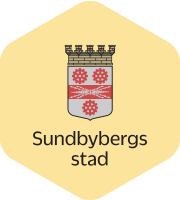 Äldreförvaltningen Sundbyberg Ledningssystem LRU  LRU  LRU  LRU  Äldreförvaltningen Sundbyberg Ledningssystem Dokumentnamn Rutin för skyddsutrustning och arbetskläder vid ett verifierat pandemiutbrott Dokumentnamn Rutin för skyddsutrustning och arbetskläder vid ett verifierat pandemiutbrott Dokumentnamn Rutin för skyddsutrustning och arbetskläder vid ett verifierat pandemiutbrott Dokumentnamn Rutin för skyddsutrustning och arbetskläder vid ett verifierat pandemiutbrott Huvudprocess Stödprocess Verksamhetsprocess Hemtjänst Delprocess Medarbetare Enhet Rissne, Lilla Alby & Hallonbergen Enhet Rissne, Lilla Alby & Hallonbergen Fastställd av/dokumentansvarig Enhetschef Fastställd datum 2020-04-21 Reviderad datum 2020-04-22, 2020-06-30 Version 3Sida  Sida 1 av 2  